Komisijaza provedbu javnog natječaja objavljenog 18. ožujka 2022. godine u Narodnim novinama br 36/22 za imenovanje glavnog/e tajnika/ce Središnjeg državnog ureda za obnovu i stambeno zbrinjavanje objavljujePOZIV ZA RAZGOVOR (INTERVJU)	Pozivaju se kandidati/kinje prijavljeni/e na Javni natječaj za imenovanje glavnog/e tajnika/ce Središnjeg državnog ureda za obnovu i stambeno zbrinjavanje na razgovor (intervju) radi utvrđivanja njihovih stručnih znanja, sposobnosti i vještina te dosadašnjih rezultata rada koji će se održati u prostorijama Središnjeg državnog ureda za obnovu i stambeno zbrinjavanje, Savska cesta 28., Zagreb dana 12.04.2022. (utorak).Razgovoru (intervjuu) mogu pristupiti samo kandidati/kinje koji ispunjavaju formalne uvjete propisane javnim natječajem prema slijedećem rasporedu (inicijali prezimena i imena, godina rođenja, vrijeme razgovora):A.G.B.     1978.	u 9:00 	B.V.M.    1981.	u 9:30T.J.          1970.	u 10:00B.M.	     1987.	u 10:30Razgovor (intervju) s kandidatima/kinjama provodi državni tajnik ili osoba koju on za to ovlasti.Na temelju rezultata provedenog razgovora (intervjua) državni tajnik predložit će Vladi Republike Hrvatske kandidata/kinju za imenovanje.Za predloženog kandidata/kinju provest će se sigurnosna provjera.Na temelju prijedloga državnog tajnika i rezultata sigurnosne provjere, Vlada Republike Hrvatske rješenjem imenuje glavnog/u tajnika/cu Središnjeg državnog ureda za obnovu i stambeno zbrinjavanje na 4 godine.O rezultatima javnog natječaja kandidati/kinje bit će obavješteni javnom objavom rješenja o imenovanju na web-stranici Središnjeg državnog ureda za obnovu i stambeno zbrinjavanje i web-stranici Ministarstva pravosuđa i uprave.Dostava rješenja svim kandidatima/kinjama smatra se obavljenom istekom osmog dana od javne objave na na web-stranici Ministarstva pravosuđa i uprave.KOMISIJA ZA PROVEDBU JAVNOG NATJEČAJA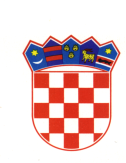 REPUBLIKA HRVATSKASREDIŠNJI DRŽAVNI URED                                                        ZA OBNOVU I  STAMBENO ZBRINJAVANJESavska cesta 28, 10000 Zagreb